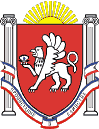 Администрация Новоандреевского сельского поселенияСимферопольского района Республики Крым_____________________________________________________________________________________ПОСТАНОВЛЕНИЕ10 июля 2017 года 			                    № 86			                 с. НовоандреевкаО внесении изменений в постановление администрации Новоандреевского сельского поселения № 156 от 21.12.2016г.«Об утверждении требований и правил  определения нормативных затрат на обеспечение функций муниципальных органов, в том числе подведомственных указанным органам казенных учреждений, в том числе Правила определения нормативных затрат на обеспечение функций муниципальных органов, в том числе подведомственных указанным органам казенных учреждений»В соответствии с пунктом 2 части 4 статьи 19 Федерального закона от 05.04.2013 № 44-ФЗ «О контрактной системе в сфере закупок товаров, работ и услуг для обеспечения государственных и муниципальных нужд», постановлением Правительства РФ от 13.10.2014 № 1047 «Об Общих правилах определения нормативных затрат на обеспечение функций государственных органов, органов управления государственными внебюджетными фондами и муниципальных органов, включая соответственно территориальные органы и подведомственные казенные учреждения», постановлением Совета министров Республики Крым от 5 апреля 2016 г. № 126 «Об утверждении Правил определения нормативных затрат на обеспечение функций государственных органов Республики Крым, исполнительных органов государственной власти Республики Крым (подведомственных им казенных учреждений), Территориального фонда обязательного медицинского страхования Республики Крым», Администрация Новоандреевского сельского поселения ПОСТАНОВЛЯЕТ:1. Внести изменение постановление администрации Новоандреевского сельского поселения № 156 от 21.12.2016г. «Об утверждении требований к определению нормативных затрат на обеспечение функций муниципальных органов, в том числе подведомственных указанным органам казенных учреждений, в том числе Правила определения нормативных затрат на обеспечение функций муниципальных органов, в том числе подведомственных указанным органам казенных учреждений, согласно приложению» изложив пункт 89. Правил определения нормативных затрат на обеспечение функций администрации и, подведомственных казенных учреждений изложить в новой редакцииПункт 88. Затраты по содержанию автомобильных дорог общего пользования местного значения, благоустройство прочих автомобильных (грунтовых) дорог и пешеходных дорожек(Здор), определяются по формуле: Здор =  ΣSдор х Р дор. где:Sдор - площадь содержания автомобильных дорог;Р дор.  - цена содержания в расчете на  площади;2. Обнародовать настоящее постановление путем размещения его на информационном стенде администрации Новоандреевского сельского поселения (первый этаж здания администрации Новоандреевского сельского поселения, расположенного по адресу: Симферопольский р-н., с. Новоандреевка, ул. Победы 36), а также разместить его на официальном сайте Новоандреевского сельского поселения (новоандреевка.рф)             3.  Постановление вступает в силу с момента его обнародованияПредседатель Новоандреевского сельского совета – глава администрации Новоандреевского сельского поселения                                                       В.Ю. ВайсбейнНаименование объектаплощадь содержания автомобильных дорог, м2, SдорЦена содержания в расчете на  площади, Р дор.   (руб.)с. Новоандреевка,  проезд ул. Виноградная, ул. Бартоши 900,0Не более 2000,0с. Новоандреевка, ул. Бартоши 2600,0Не более 2000,0с. Новоандреевка, ул. Победы 6500,0Не более 2000,0с. Новоандреевка, ул. Марьевская3000,0Не более 2000,0с. Новоандреевка, ул. Октябрьская2000,0Не более 2000,0с. Новоандреевка, Проезд от трассы граница Украина – Симферополь Алушта – Ялта до ул. Салгирная3000,0Не более 2000,0